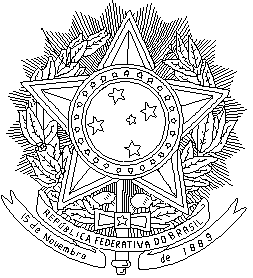 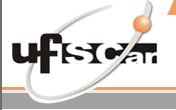 MINISTÉRIO DA EDUCAÇÃOUNIVERSIDADE FEDERAL DE SÃO CARLOSDEPARTAMENTO DE TEORIAS E PRÁTICAS PEDAGÓGICASDEPARTAMENTO DE CIÊNCIAS HUMANAS E EDUCAÇÃOA comissão de seleção para o curso de especialização Docência em Educação Infantil - 2014-2016, após verificar as solicitações de recursos, decide:Observação: casos de transferência entre pólos não contemplados serão analisados posteriormente. Candidatos/candidatas selecionadas devem realizar matrícula no campus indicado.Universidade Federal de São Carlos, 15/12/2014.CURSO DE ESPECIALIZAÇÃO DOCÊNCIA EM EDUCAÇÃO  INFANTIL – CAMPI SÃO CARLOS E SOROCABAPROCESSO SELETIVO RECURSOS - RESULTADO FINAL 2014-2016SOLICITANTEPARECERAgatha Carolina BassanDEFERIDAAlessandra CapistranoINDEFERIDAAndréa Zaneti CarraraINDEFERIDAAndreia CestaroRigo da SilvaINDEFERIDAClaudia Roberta GattoINDEFERIDACristiane da Silva RodriguesINDEFERIDADenair de Lima SandreINDEFERIDAFernanda StanislauINDEFERIDAJulioHisatugoINDEFERIDALidiane WerklingINDEFERIDAPatrícia Rodrigues CocatoINDEFERIDARegina Helena Machado Santos INDEFERIDAVanessa de Fátima Canduzin CarvalhoINDEFERIDA